РАБОЧИЙ ЛИСТ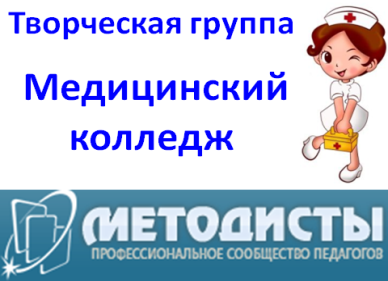 участника Всероссийского конкурса психолого-педагогических знаний"Педагогический марафон - 2014"Результаты выполнения конкурсных заданийКритерии оценки выполнения конкурсных заданийЗа каждый правильный ответ начисляется 1 балл.Победитель должен набрать 30 балловПобедитель I степени - от 28 до 29 баллов.Победитель II степени - 26 до 27 баллов.Победитель III степени - от 24 до 25 баллов.Лауреат - от 21 до 23 баллов.Сертификат участника получают конкурсанты, набравшие  20 баллов и менее.Результат участия в конкурсе    Аскарова Миляуша Салимовна                                                                                 (ФИО заполняет конкурсант)Количество набранных  баллов - ________17___________                                                                                (заполняет член жюри)Член жюри -  Кириченко Г.А. (ФИО)ФамилияАскароваИмяМиляушаОтчествоСалимовнаДолжностьУчитель начальных классовМесто работы полностью МБОУ «Изминская средняя общеобразовательная школа Сабинского муниципального района Республики Татарстан»№ заданияОтветконкурсантаСовпадение с эталоном(заполняет член жюри)№ заданияОтветконкурсантаСовпадение с эталоном(заполняет член жюри)№ заданияОтветконкурсантаСовпадение с эталоном(заполняет член жюри)1В-11В-21Г+2А+12В+22Б-3В-13В+23Б-4Б-14Б+24А+5Б-15Г-25Г+6Г+16Б+26Г+7А+17Г+27Г+8А+18Г-28флегматик+9А-19Г+29сангвиник-10Г+20В-30холерик-